Tuesday Lunches GroupPROCEDURESMake Old Guard members aware of informal luncheon groupings that occur after each weekly Old Guard meeting, sharing the information and encouraging invitations to all members, especially new members.
PROCEDURESAnnounce luncheons at Old Guard Meeting from time to time.  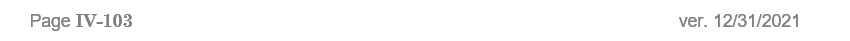 